Муниципальное бюджетное  дошкольное образовательное учреждение детский сад№ 5 г. Уссурийск, УГО __________________________________________________________________692527, г. Уссурийск, ул. Андрея Кушнира, дом 18., тел. 8(4234)269991                                                       План 
 по межведомственному взаимодействию органов и учреждений  
системы профилактики безнадзорности и правонарушений  
несовершеннолетних на 2022 - 2023 год.   2  3  4  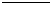 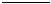 5  I.       Мероприятия по выявлению и работе с семьями, несовершеннолетними,  
находящимися в социально опасном положении, профилактике социального  
сиротства, жестокого обращения с детьми.  I.       Мероприятия по выявлению и работе с семьями, несовершеннолетними,  
находящимися в социально опасном положении, профилактике социального  
сиротства, жестокого обращения с детьми.  I.       Мероприятия по выявлению и работе с семьями, несовершеннолетними,  
находящимися в социально опасном положении, профилактике социального  
сиротства, жестокого обращения с детьми.  Мероприятия  Дата проведения  Ответственные  1.1.       Формирование 	социальных  паспортов 	групп, 	социального  паспорта    детского    сада,    учет    и  выявление    воспитанников    «группы  риска»,      семей,      находящихся      в  социально опасном положении   1.2. Выявление   социально   опасного  положения      в 		семьях, 		случаев  жестокого 	обращения 		с  несовершеннолетними, 	принятие  оперативных   мер   по   защите   прав  детей.  Весь период  Заведующий,     старший  
воспитатель  1.4. Межведомственное  информирование органов   и  учреждений системы профилактики  
безнадзорности и правонарушений  
несовершеннолетних о выявлении  семей, находящихся в социально  опасном положении, о фактах  жестокого обращения с детьми                 и половой и половой  неприкосновенности  несовершеннолетних  Заведующий,     старший  воспитатель  1.5. Информирование родителей              и законных представителей  воспитанников по вопросам:   - ответственность родителей  (законных представителей)                       за недолжное исполнение  родительских обязанностей, жестокое  
обращение  с детьми;  - воспитание, сохранение семейных  
ценностей, укрепление детско- родительских отношений  1.7.        Проведение        мероприятий,  направленных 		на 	сохранение  семейных     ценностей,     укрепление  детско-родительских   отношений   для  детей      и      родителей 		(конкурсы,  спортивные 	соревнования, 	дни  здоровья, вечера встреч и т.д.)   В течение года   Заведующий,     старший  
воспитатель  II. Мероприятия по профилактике правонарушений и преступлений среди  
несовершеннолетних, в том числе рецидивной преступности  II. Мероприятия по профилактике правонарушений и преступлений среди  
несовершеннолетних, в том числе рецидивной преступности  II. Мероприятия по профилактике правонарушений и преступлений среди  
несовершеннолетних, в том числе рецидивной преступности  Мероприятия  Дата проведения  Ответственные  2.1. Мероприятия,   направленные   на  формирование 	законопослушного  поведения     обучающихся 	(беседы,  лекции,   встречи   с   представителями  правоохранительных органов и др.).   4.1.   Ежедневный   учет   и   контроль  посещаемости 	воспитанниками  общеобразовательных      организаций,  выявление  и  учет  обучающихся,  не  посещающих      детский 		сад      по  неуважительным  причинам,  принятие  мер      по      возвращению      их      в  образовательные 		организации,  информирование 			законных  представителей  Весь период  Заведующий,     старший  
воспитатель  Заведующий,     старший  воспитатель  Заведующий,     старший  воспитатель  V. Мероприятия по профилактике суицида среди несовершеннолетних  V. Мероприятия по профилактике суицида среди несовершеннолетних  V. Мероприятия по профилактике суицида среди несовершеннолетних  5.1. Проведение бесед,                     по  формированию      у      воспитанников  отношения  к  жизни,  как  к  высшей  ценности    5.3. Мероприятия, 	посвященные  Международному      дню      Детского  телефона доверия   Май 2023 г.  Заведующий,     старший  
воспитатель  5.6. Информационный 	вестник:  Единый   общероссийский   номер   на  помощь   детям   «Телефон   доверия»  тел.:8-800-2000-122  В 	течение  учебного года   Заведующий  5.7. Проведение      мероприятий      по  формированию культуры безопасного  поведения в сети Интернет  В 	течение  учебного года   Заведующий,     старший  воспитатель,  воспитатели  VI. Мероприятия по профилактике половой неприкосновенности  
несовершеннолетних.  VI. Мероприятия по профилактике половой неприкосновенности  
несовершеннолетних.  VI. Мероприятия по профилактике половой неприкосновенности  
несовершеннолетних.  Мероприятия  Дата проведения  Ответственные  6.1. Мероприятия   по   формированию  навыков   личной   безопасности   при  общении с незнакомыми людьми  По планам  
общеобразовате льных  
организаций   Заведующий,     старший  воспитатель  Заведующий, медсестра  6.4.   Информирование   родителей   и  законных 			представителей  воспитанников 		по 	вопросу  профилактики   преступлений   против  половой 	неприкосновенности  несовершеннолетних   По планам  
общеобразовате льных  
организаций   Заведующий  Мероприятия  Дата проведения  Ответственные  7.1.  Проведение  тематических  бесед  по   вопросам   развития,   воспитания  традиционных 	для 	российской  культуры 	ценностей,  межнациональной 	и  межконфессиональной дружбы  7.4. Проведение  бесед,  направленных  на 	формирование 	чувства  патриотизма, 	толерантности,  веротерпимости,       миролюбия       по  отношению  к  различным  этническим  группам населения   По 	плану  образовательных  организаций   Заведующий,     старший  воспитатель,  воспитатели  04.11.2022 г.   Заведующий,     старший  
воспитатель,  Заведующий,     старший  
воспитатель  VIII. Мероприятия по профилактике правонарушений и преступлений           с несовершеннолетними, находящимися в государственных учреждениях         с круглосуточным пребыванием детей: КГБУСО «Уссурийский СРЦН»,   КГОБУ «Приморская СП, КГКУ «Центр содействия семейному устройству  
детей-сирот и детей, оставшихся без попечения родителей г. Уссурийска».  VIII. Мероприятия по профилактике правонарушений и преступлений           с несовершеннолетними, находящимися в государственных учреждениях         с круглосуточным пребыванием детей: КГБУСО «Уссурийский СРЦН»,   КГОБУ «Приморская СП, КГКУ «Центр содействия семейному устройству  
детей-сирот и детей, оставшихся без попечения родителей г. Уссурийска».  VIII. Мероприятия по профилактике правонарушений и преступлений           с несовершеннолетними, находящимися в государственных учреждениях         с круглосуточным пребыванием детей: КГБУСО «Уссурийский СРЦН»,   КГОБУ «Приморская СП, КГКУ «Центр содействия семейному устройству  
детей-сирот и детей, оставшихся без попечения родителей г. Уссурийска».  Мероприятия  Дата проведения  Ответственные  8.1. Проведение       профилактических  бесед 	с 	воспитанниками  (индивидуальные, групповые)  8.2.    Проведение    обследований    на  предмет 	антитеррористической  укрепленности  